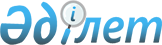 О внесении изменений и дополнений в решение областного маслихата от 19 декабря 2000 года № 9/69 "Об областном бюджете на 2001 год"Решение Мангистауского областного маслихата от 28 марта 2001 года N 11/85 Зарегистрировано Управлением юстиции Мангистауской области 10 апреля N 394



          В соответствии с законами Республики Казахстан  
 Z010148_ 
  "О местном 
государственном управлении в Республике Казахстан",  
 Z990357_ 
  "О бюджетной 
системе", 
 Z000131_ 
  "О республиканском бюджете на 2001 год" областной 
маслихат решил:




          Внести, с учетом ранее внесенных изменений и дополнений, в решение 
областного маслихата от 19 декабря 2000 года N 9/69  
 V00M323_ 
  "Об областном 
бюджете на 2001 год" следующие изменения и дополнения:




          1. Пункт 1 изложить в следующей редакции: "Утвердить областной бюджет 
на 2001 год, согласно приложению, в следующих объемах:




          доходы - 13975788 тыс.тенге;




          погашение кредитов, выданных из бюджета - 167080 тыс.тенге;           




          расходы - 14591810 тыс.тенге;




          кредитование - 610000 тыс.тенге;




          дефицит - 1058942 тыс.тенге.




          Покрытие дефицита областного бюджета производится за счет увеличения 
доходов на сумму свободного остатка на начало финансового года 558942 
тыс.тенге и поступления сумм заимствования в размере 500000 тыс.тенге.".




          2. В пункте 2 абзаца 1 слова ", а также за счет следующих 
поступлений:" и абзацы 2,3,4,5 исключить.




          3. После пункта 2 добавить новый пункт 2-1 следующего содержания: 
"Учитывая, что все работы ТОО "Казахтуркмунай" проводит на территории 
Бейнеуского района согласиться с предложением руководства ТОО 
"Казахтуркмунай" и акима Бейнеуского района по закреплению данного 
предприятия налогоплательщиком Бейнеуского района с 1 января 2001 года.".




          4. В пункте 3:




          абзаце 2 цифру "52,6" заменить цифрой "83,0";




          абзаце 3 цифру "66,5" заменить цифрой "60,5";




          абзаце 4 цифру "85,0" заменить цифрой "73,7";




          абзаце 5 цифру "90,4" заменить цифрой "86,2";








          5. Пункт 4 дополнить абзацем 2 следующего содержания: "Установить 
трансферты вышестоящему бюджету в сумме 2195000 тыс.тенге.".




          6. Пункт 4-1 изложить в следующей редакции: "Установить объем 
субвенции на 2001 год бюджетам: Бейнеуского района в сумме 76372 тыс.тенге;




          Мангистауского района в сумме 111873 тыс.тенге.".




          7. После пункта 6 добавить новый пункт 6-1 следующего содержания:     




          "Предложить акиму области определять порядок назначения и оплаты 
социальных выплат отдельным категориям граждан, выделяемых из средств 
местного бюджета.




          Утвердить социальные выплаты отдельным категориям граждан, выделяемые 
из средств местного бюджета в следующих размерах:




          1) Единовременную материальную помощь:




          - малообеспеченным семьям и остронуждающимся гражданам - до 5000 
тенге;




          - участникам, инвалидам Великой отечественной войны и инвалидам 
Чернобыльской АЭС на изготовление зубных протезов - до 10000 тенге;




          - участникам и инвалидам Великой отечественной войны для приобретения 
медикаментов при амбулаторном лечении - до 5000 тенге;




          2) Ежемесячную дополнительную надбавку:




          - на уход к государственным социальным пособиям одиноким инвалидам, 
нуждающимся в посторонней помощи в размере одного месячного расчетного 
показателя;




          - лицам, которым назначены пенсии за заслуги перед областью в размере 
одного месячного расчетного показателя;




          3) Единовременную социальную помощь на приобретение топлива 
специалистам государственных организаций образования, здравоохранения, 
социального обеспечения, культуры и спорта, проживающим и работающим в 
сельской местности - в размере 1000 тенге.".




          8. Пункт 8 изложить в следующей редакции: "Утвердить резервный фонд 




акима области в сумме 101443 тыс.тенге, в том числе:
     средства на ликвидацию чрезвычайных ситуаций природного и 
техногенного характера 61443 тыс.тенге;
     средства для погашения обязательств местных исполнительных органов по 
решениям судов 10000 тыс.тенге;
     специальный резерв для кредитования нижестоящих бюджетов на покрытие 
кассового разрыва 30000 тыс.тенге.".
     9. После пункта 8 добавить новый пункт 8-1 следующего содержания:
"Предусмотреть средства на участие в уставном капитале Банка развития 
Казахстана в сумме 200000 тыс.тенге.".
     Председатель сессии 
     
     Секретарь областного маслихата 

                                           Приложение 



                                           к решению областного маслихата
                                           от 28.03.2001 года N 11/85



                                                              (тыс.тенге)





---------------------------------------------------------------------------
Кат.!Кл!Пдк!Сп.!                                 !Утвержд.!Уточнен.!Отк-ния
    !  !   !   !                                 !бюджет  !бюджет  !+, -
---------------------------------------------------------------------------
                         I. ДОХОДЫ               11114273 13975788  2861515
 1              Налоговые поступления            10796001 13691113  2895112
     1         Подоходный налог на доходы         5777326  7045467  1268141
        1      Подоходный налог с юридических     3019610  3860395   840785
               лиц      
            1  Подоходный налог с юридических 
               лиц-резидентов                     2506642  3387951   881309
            2  Подоходный налог с юридических 
               лиц-нерезидентов                      1239    17460    16221
            3  Подоходный налог с юридических 
               лиц-резидентов, удерживаемых у 
               источника выплаты                   403044   210640  -192404
            4  Подоходный налог с юридических 
               лиц-нерезидентов, удерживаемых у
               источника выплаты                   108685   244344   135659
         2     Подоходный налог с физических лиц  2757716  3185072   427356
            1  Подоходный налог с физический лиц, 
               удерживаемый у источника выплаты   2609201  2920617   311416
            2  Подоходный налог с физический лиц,
               занимающихся предпринимательской
               деятельностью                       148515   264455   115940
     
     3         Социальный налог                   3859292  4162487   303195
         1     Социальный налог                   3859292  4162487   303195
            1  Социальный налог, уплачиваемый 
               юридическими лицами по ставке 26 и
               25,5 процентов, а также физическими
               лицами занимающихся
               предпринимательской деятельностью 
               без патента, кроме крестьянских
               (фермерских) хозяйств              3859292  4162487   303195
     
     4         Налоги на собственность            1022777  2323178  1300401
         1     Налоги на имущество                 414028  1664660  1250632
            1  Налог на имущество юридических лиц  398140  1650229  1252089
            2  Налог на имущество физических лиц    15888    14431    -1457
         3     Земельный налог                     472173   537177   65004 
           1   Земельный налог на земли сельско-
               хозяйственного значения               2425     1322    -1103
            2  Земельный налог на земли населенных  
               пунктов                               6031    38043    32012
            3  Земельный налог на земли 
               промышленности, связи, транспорта и 
               иного не сельскохозяйственного
               значения                            463717   497812    34095
         4     Налог на транспортные средства      136576   121341   -15235
            1  Налога на транспортные средства с
               юридических лиц                      59496    53908    -5588
            2  Налога на транспортные средства с    
               с физических лиц                     77080    67433    -9647
     5         Внутренние налоги на товары, работы
               и услуги                            136606   159981    23375
         2     Акцизы                               18839    55077    36238
            2  Водка                                    0     2000     2000
            7  Пиво, произведенное на территории     2700     2700       0 
               РК
           23  Игорный бизнес, кроме проведения
               лотерей                                137      137       0 
           24  Проведение лотерей                    1233     240     -993
           31  Бензин, произведенный на территории
               РК, реализуемый со специально 
               оборудованных стационарных пунктов
               конечному потребителю                12396    45000   32604
           33  Дизельное топливо, произведенный
               на территории РК, реализуемый со
               специально оборудованных 
               стационарных пунктов конечному 
               потребителю                           2373     5000    2627 
         9     Поступления за использование 
               природных и других ресурсов            696      627     -69 
            3  Плата за воду                          696      627     -69 
         4     Сборы за ведение предпринимательской 
               и профессиональной деятельности      117071  104277   -12794
            1  Сбор за регистрацию физических лиц,
               занимающихся предпринимательской 
               деятельностью                          6958    6380     -578
             2 Лицензионный сбор за право занятия    10923   10174     -749
               отдельными видами
             3 Сбор за государственную регистрацию 
               юридических лиц                        3150    2754     -396
             4 Сбор с аукционных продаж               7664    6656    -1008
             5 Сбор за право реализации товаров на 
               рынках                                88376   78313   -10063
   
 2                Неналоговые поступления           315567  268821   -46746
      1        Доходы от предпринимательской 
               деятельности и собственности          43504   39022    -4482
         1     Фактическая прибыль ведомственных
               предприятий от реализации товаров 
               и услуг с прибылью                        0     368      368
             2 Доля прибыли коммунальных                                
               государственных предприятий               0     368      368
          2    Неналоговые поступления от 
               юридических лиц и финансовых 
               учреждений                            43504    38654   -4850
             8 Поступления от аренды земельных 
               участков                              37239    33564   -3675
            15 Поступление дивидендов на пакеты 
               акций, являющихся коммунальной       
               собственностью                         1275      738   -537
            29 Поступления от аренды имущества 
               коммунальной собственности             4990     4352   -638 
   
     2         Административные сборы и платежи,
               доходы от некоммерческих и 
               сопутствующих продаж                 206075   195843 -10232
         1     Административные сборы               161232   160698   -534 
             3 Поступления от организаций за
               работу и услуги, выполняемые 
               лицами, подвергшимися 
               административному аресту                 37      641    604
             4 Плата за государственную 
               регистрацию прав на недвижимое 
               имущество и сделок с ним               9390     8373   -1017
             9 Поступления удержаний из 
               заработной платы осужденных к 
               исправительным работам                  530      530      0 
            11 Плата за регистрацию оружия                               0
            12 Плата за загрязнение окружающей
               среды                                150000   150000      0
            18 Поступления от реализации услуг, 
               предоставляемых государственными 
               учреждениями, финансируемыми из
               местного бюджета                       1275     1154   -121 
          2    Государственная пошлина               44843    34387  -10456
             2 Госпошлина, взимаемая с подаваемых
               в суд исковых заявлений               44816    25383  -19433
             3 Госпошлина, взимаемая за совершение 
               нотариальных действий                     0     2769    2769
             4 Госпошлина, взимаемая за регистрацию 
               актов гражданского состояния              0      916     916
             5 Госпошлина, взимаемая за оформление 
               документов на право выезда за границу     0     1032    1032
             6 Госпошлина, взимаемая за выдачу визы
               к паспортам иностранцев                   0     1400   1400 
             7 Госпошлина, взимаемая за оформление 
               документов о приобретении гражданства     0      179    179
             8 Госпошлина, взимаемая за регистрацию 
               места жительства                         27     2231   2204
             9 Госпошлина, взимаемая за выдачу 
               разрешений на право охоты                 0      133    133
            10 Госпошлина, взимаемая за регистрацию 
               и перерегистрацию гражданского оружия       0      344    
344
         3     Прочие платежи и доходы от 
               некоммерческих и сопутствующих 
               продаж                                    0      758     758
             4 Поступления денег от проведения
               государственных закупок, организуемых 
               госучреждениями                           0      758    758 
            
       
     3         Поступления по штрафам и санкциям    57088    25056   -32032
         1     Поступления по штрафам и санкциям    57088    25056   -32032
             2 Поступление платы от лиц.помещенных 
               в медвытрезвители                     4502     4502        0
            10 Штрафы за нарушение законодательства    
               об охране окружающей                  9600     9600        0
            11 Административные штрафы и санкции,
               взимаемые местными государственными 
               органами                             42650    10868   -31782
            13 Прочие штраф и санкции, взимаемые 
               госучреждениями, финансируемыми из
               местного бюджета                       336       86     -250
     
    5          Прочие неналоговые поступления        8900     8900        0
         1     Прочие неналоговые поступления        8900     8900        0
             5 Средства, полученные от природо-
               пользователей по искам о возмещении 
               вреда, средства от реализации 
               конфискованных орудий охоты           8900     8900        0
                                                                          
 3             Доходы от операций с капиталом        2705    15854   13149 
     1         Продажа основного капитала            2040    11749    9709
        1      Продажа основного капитала            2040    11749    9709
            3  Поступления от приватизации объектов
               коммунальной собственности            2040    11749    9709
     3         Продажа земли и нематериальных 
               активов                                665     4105    3440
        1      Продажа земли и нематериальных
               активов                                665     4105    3440
            3  Поступления от продажи земельных
               участков и права постоянного
               землепользования                       665     4105    3440 
        
                         III.Погашение             144193   167080   22887
 
 5             Погашение кредитов, выданных из
               бюджета                             144193   167080   22887
     1         Погашение ранее выданных кредитов   144193   167080   22887 
         2     Погашение организациями, исключая
               банки и организации осуществляющие
               отдельные виды банковских операций   94193    87080    -7113
             2 Возврат просроченной задолженности
               по директивным кредитам              94193    87080    -7113
         5     Погашение прочих кредитов, выданных 
               из бюджета                           50000    80000    30000
            10 Погашение прочих кредитов, выданных
               из местного бюджета                  50000    80000    30000
---------------------------------------------------------------------------
Фгр!Адм!Пр!                                     !Утвержд.!Уточнен.!Отк-ния
   !   !  !                                     !бюджет  !бюджет  !+,-
   !   !  !                                     !2000 г. ! 2000 г.!
---------------------------------------------------------------------------
                      IV.РАСХОДЫ                 11767408 14591810  2824402
 1         Государственные услуги общего 
           характера                               113142   124120    10978
   103     Областной маслихат                        7282     7311       29
        2  Административные расходы на местном
           уровне                                    7282     7311       29
   105     Аппарат акима                            74890    84461     9571
        2  Административные расходы на местном
           уровне                                   74890    84461     9571
   259     Департамент по управлению коммунальной   
           собственностью                           10753    12131    1378
        2  Административные расходы на местном
           уровне                                    6896     7644      748
       30  Организация приватизации коммунальной
           собственности                             3857     4487      630
   260     Областное финансовое управление          20217    20217        0
        2  Административные расходы на местном
           уровне                                   20217    20217        0
     
 1         Оборона                                103510    125920    22410
   105     Областной военный комиссариат           13875     16745     2870
       63  Мероприятия по приписке и призыву на
           военную службу                          13875     16745     2870
   105     Аппарат акимов                          89635    109175    19540
       31  Создание и содержание пунктов
           управления, спецскладов и материально-
           техническое обеспечение мероприятий 
           Гражданской обороны                      3621      3621       0 
       32  Ликвидация чрезвычайных ситуаций на
           местном уровне                          86014    105554   19540 
 
 3         Общественный порядок и безопасность    338269    521228  182959 
     251   Управление внутренних дел 
           Мангистауской области                  338269    521228  182959
        2  Административные расходы на местном 
           уровне                                 316400    481201  164801
       30  Охрана общественного порядка и 
           обеспечение общественной безопасности 
           на местном уровне                       21869     40027   18158
           
 4         Образование                            227432    244564   17132
   263     Областное управление образования       201964    216964   15000
       20  Общеобразовательное обучение на
           местном уровне                          16740     31740   15000
       32  Информатизация системы среднего 
           образования на местном уровне            9344      9344       0
       37  Приобретение и доставка учебников для
           обновления библиотечных фондов 
           государственных учреждений среднего 
           образования                             37000     37000       0
       61  Реализация программ дополнительного 
           образования для детей и юношества на
           местном уровне                           5432      5432       0
       62  Проведение школьных олимпиад на 
           местном уровне                          10025     10325      300
       31  Профессионально-техническое 
           образование на местном уровне           41757     41457    -300 
        8  Подготовка специалистов со средним 
           профессиональным образованием на  
           местном уровне                          81666     81666       0
   251     Управление внутренних дел
           Мангистауской области                   12549     14427     1878
       11  Повышение квалификации и пере-
           подготовка кадров на местном
           уровне                                  12549     14427     1878
     
   254     Областное управление здравоохранения        0       254      254
       11  Повышение квалификации и переподготовка
           кадров на местном уровне                    0       254      254
   263     Областное управление образования        12919     12919       0
       11  Повышение квалификации и пере-
           подготовка кадров на местном уровне      9168      9168       0
       38  Оказание психолого-медико-
           педагогической консультативной помощи
           населению по обследованию психического
           здоровья детей и подростков              3751      3751       0
 5         Здравоохранение                       1109296   1569724  460428 
   254     Областное управление здравоохранения   448370    622186  173816 
       36  Оказание стационарной медицинской
           помощи населению на местном уровне     282197    394354  112157 
       31  Оказание медицинской помощи ВИЧ-
           инфицированным больным                  16118      19130   3012 
       33  Борьба с эпидемиями на местном уровне    2000       2000      0
       34  Производство крови (заменителей) на
           местном уровне                          15000      16271   1271 
       41  Пропаганда здорового образа жизни на
           местном уровне                           3600       3600      0
       45  Охрана материнства и детства           129455     186831  57376
   254     Областная санитарно-эпидемиологическая
           станция                                 55044      63544   8500
       39  Обеспечение санитарно-
           эпидемиологического благополучия        55044      63544   8500 
   254     Областное управление здравоохранения   496684     702527 205843
       30  Оказание специализированной медпомощи
           больным, страдающим психическими
           расстройствами                          36200      46327   10127
       32  Оказание специализированной медпомощи   
           больным туберкулезом                    50000      80387   30387
       47  Оказание специализированной медпомощи 
           больным онкологическими заболеваниями    9746      20700   10954
       48  Оказание специализированной медпомощи 
           больным алкоголизмом, наркоманией и 
           токсикоманией                           22038      34288   12250
       49  Оказание специализированной медпомощи
           больным кожно-венерологическими
           заболеваниями                            7500      11964    4464
       50  Оказание специализированной медпомощи
           больным инфекционными заболеваниями     35000      49923   14923
       54  Оказание первичной медико-санитарной
           помощи специализированной амбулаторно- 
           поликлинческой помощи                  336200     458938  122738
     
   251     Управление внутренних дел
           Мангистауской области                   12298      15298    3000
       31  Оказание медицинской помощи военно-
           служащим, сотрудникам право-
           охранительных органов, членам их 
           семей                                   12298      15298    3000
   254     Областное управление здравоохранения    96900     166169   69269
       37  Оказание скорой медицинской помощи      23200      23308     108
       43  Оказание медицинской помощи населению
           в чрезвычайных ситуациях                11600      11600      0 
        2  Административные расходы на местном
           уровне                                   6750       6750      0
       38  Прочие услуги по охране здоровья 
           населения на местном уровне             18000      37850   19850
       42  Обеспечение учетными услугами
           организаций здравоохранения на 
           местном уровне                           7350       5517   -1833
       44  Централизованный закуп лекарственных
           средств и медицинского оборудования     30000      81144  51144 
          
 6         Социальное обеспечение и социальная
           помощь                                 337420     348044  10624
   258     Областное управление труда, занятости  
           и социальной защиты населения          300199     300199      0
       31  Специальные государственные пособия    300199     300199      0
   105     Аппарат акима                            4639      14891  10252
       60  Социальные выплаты отдельным 
           категориям граждан по решению местных
           представительных органов                 4639      14891  10252
   258     Областное управление труда, 
           занятости и социальной защиты 
           населения                               32582      32954    372 
        2  Административные расходы на местном 
           уровне                                  25981      25981      0
       33  Медико-социальная экспертиза на 
           местном уровне                           4800       5172    372
       35  Оплата услуг по зачислению, выплате 
           и доставке пособий                       1801       1801      0
     
 7         Жилищно-коммунальное хозяйство              0       3700   3700
   105     Аппарат акима                               0       3700   3700
       73  Обеспечение жильем отдельных 
           категорий граждан                           0       3700   3700
 8         Культура, спорт и информационное 
           пространство                           143971     224492   80521
   263     Областное управление культуры           38652      96790   58138
       41  Обеспечение культурного досуга 
           населения на местном уровне             25039      25959     920
       43  Проведение зрелищных мероприятий на 
           местном уровне                           1500      54453   52953
       44  Хранение историко-культурных ценностей
           на местном уровне                       12113       7878   -4235
       47  Проведение ремонтно-реставрационных 
           работ и благоустройство территории
           памятников истории и культуры 
           местного значения                           0       8500   8500 
   263     Областное управление спорта и
           физической культуры                     55700      71322  15622
       39  Проведение спортивных мероприятий на
           местном уровне                          55700      71322  15622
   105     Аппарат акима                           27405      27695    290
       46  Проведение государственной 
           информационной политики через газеты
           и журналы на местном уровне             21200      21490    290
       47  Проведение государственной
           информационной политики через
           телерадиовещание на местном уровне       6205       6205      0
   261     Государственный архив Мангистауской
           области                                  8372       8372      0
       30  Обеспечение сохранности архивного
           фонда, печатных изданий и их 
           специальное использование на 
           местном уровне                           8372       8372      0
   263     Областное управление культуры           11842      12613    771 
       45  Обеспечение общедоступности информации
           на местном уровне                       11842      12613    771
   263     Аппарат акима                            2000       7700   5700
       56  Проведение региональной молодежной 
           политики                                 2000       7700   5700
     
10         Сельское, водное, лесное, рыбное 
           хозяйство и охрана окружающей среды     66797      79297  12500 
   257     Областное управление сельского
           хозяйства                                3500       3500      0
       30  Оказание содействия ветеринарным 
           мероприятиям на местном уровне           3500       3500      0
   105     Областной фонд охраны окружающей среды  56100      68600  12500
       34  Организация охраны окружающей среды на 
           местном уровне                          56100      68600  12500
   257     Областное управление сельского 
           хозяйства                                7197       7197      0 
        2  Административные расходы на местном
           уровне                                   7197       7197      0
     
11         Промышленность, энергетика, 
           строительство и недропользование         1000       1000      0
   273     Областное управление строительства
           жилья, архитектуры и застройки 
           территории                               1000       1000      0
       48  Проектно-изыскательские,
           конструкторские и технологические 
           работы на местном уровне                 1000       1000      0
     
12         Транспорт и связь                      529425     129425 -400000
   274     Аппарат акима                          529425     129425 -400000
       49  Строительство автомобильных дорог на
           местном уровне                         529425     129425 -400000
     
13         Прочие                                 334004     403027   69023
   272     Исполнительный орган экономики,
           поддержки малого и среднего бизнеса,
           финансируемый из местного бюджета           0       8631    8631
       31  Организация поддержки малого 
           предпринимательства на местном уровне       0       8631   8631 
   105     Аппарат акима                          293067     350443  57376
       30  Строительство и капитальный ремонт 
           объектов коммунальной собственности    190624      75000 -115624
       42  Участие в уставном капитале Банка
           развития Казахстана                         0     200000  200000
       44  Резерв местного исполнительного
           органа области по выполнению
           обязательств местных исполнительных 
           органов по решениям судов                   0      10000   10000
       52  резерв местного исполнительного 
           органа области для ликвидации 
           чрезвычайных ситуаций природного и 
           техногенного характера                 101443      61443  -40000
       71  Участие регионов в мероприятиях
           республиканского значения                1000       4000    3000
   263     Исполнительный орган образования, 
           культуры, спорта и туризма,
           финансируемый из местного бюджета       19534     20018      484
        2  Административные расходы на местном
           уровне                                  19534     20018      484
   272     Исполнительный орган экономики, 
           поддержки малого и среднего бизнеса,
           финансируемый из местного бюджета       18407     20666     2259
        2  Административные расходы на местном 
           уровне                                  18407     20666     2259
   273     Областное управление строительства
           жилья, архитектуры                       2996      3269      273
        2  Административные расходы на местном
           уровне                                   2996      3269      273
     
15         Официальные трансферты                8463142   10817269 2354127
   105     Аппарат акима                         8463142   10817269 2354127
       54  Трансферты из областного бюджета      8463142   10817269 2354127
 
                 V.Кредитование                   550000     610000  60000 
13         Прочие                                 550000     610000  60000 
   272     Областное управление поддержки 
           малого предпринимательства              50000      80000  30000
       80  Кредитование для развития малого
           предпринимательства на местном уровне   50000      80000  30000 
   105     Аппарат акима                          500000     530000  30000
       83  Кредитование региональных 
           инвестиционных программ                500000     500000      0
       84  Специальный резерв местных 
           исполнительных органов для 
           кредитования нижестоящих бюджетов на 
           покрытие кассового разрыва                  0      30000   30000
                 VI. Дефицит                    -1058942   -1058942      0
                VII. Финансирование              1058942    1058942      0 
 
           Поступление                            500000     500000      0 
           Погашение                                       
           Движение остатков бюджетных средств    558942     558942      0 
     
     _____________________________________________________________________
     
     (Специалисты: Пучкова О.Я.,
                   Мартина Н.А.)
     
                                                               
      
      


					© 2012. РГП на ПХВ «Институт законодательства и правовой информации Республики Казахстан» Министерства юстиции Республики Казахстан
				